Pracovní list – Tvary oceánského dnaZ přeházených písmen sestavte správné výrazy a doplňte je do obrázku:E L Š F – _ _ _ _			b. N O S C K E Ý Á     E H T Ř B – _ _ _ _ _ _ _ _      _ _ _ _ _c.    O B E P Ž Ř Í – _ _ _ _ _ _ _	d. S O C K E Á Á N     P N Á E V – _ _ _ _ _ _ _ _    _ _ _ _ _e.    I Z V Á L – _ _ _ _ _		f. P T O R L O O V O S – _ _ _ _ _ _ _ _ _ _g.    Ř Ž N B E Í     Á A Č R – _ _ _ _ _ _   _ _ _ _h.    H L U O B O K O C Á E K S Ý N    Ř P K Í O P – _ _ _ _ _ _ _ _ _ _ _ _ _ _ _     _ _ _ _ _ _ 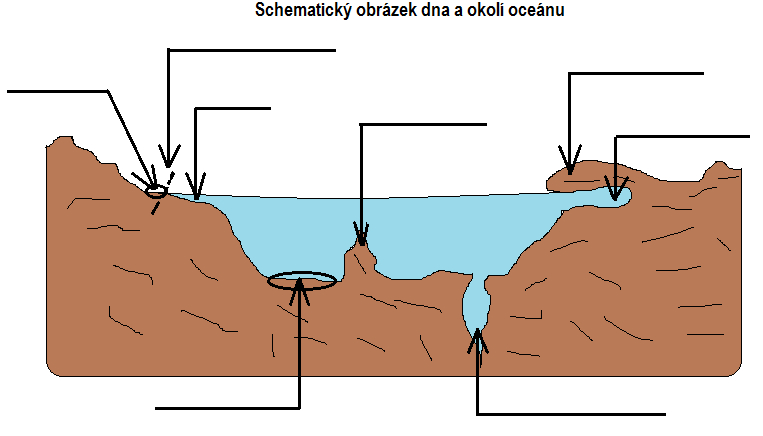 Spojte, co k sobě náleží:Šelf			i. Oceán vybíhající do pevniny			h. GuinejskýZáliv			ii. Oblast, která obklopuje břežní čáru			i. BrazilskáPoloostrov		iii. Plochá místa v oceánu dosahující až hloubky 6km	j. šelf Norského mořePobřeží			iv. Místa v oceánu nejvýše do hloubky 200m		k. ApeninskýHlubokooceánský příkop	v. Vyvýšená místa v oceánu oddělující oceánské pánve	l. StředoatlantskýOceánská pánev		vi. Nejhlubší místa v oceánu				m. pobřeží Žlutého mořeOceánský hřbet		vii. Pevnina vybíhající do oceánu			n. Mariánský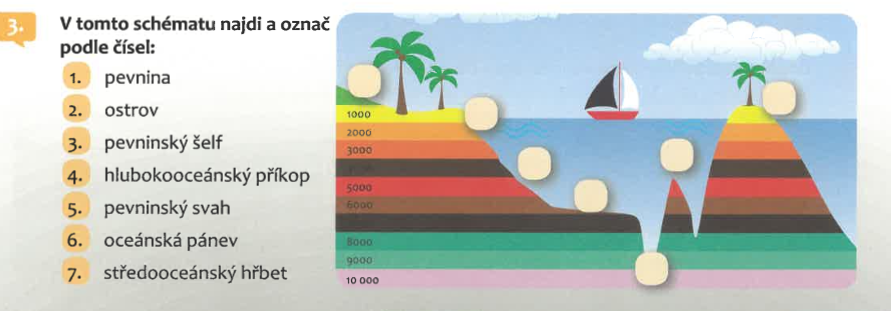 